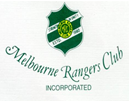 NEWSLETTER MARCH 2022Dear Members,This is my first newsletter as President of the AAIMRC president. I am deeply humbled on being bestowed the honour of the Presidency of the AAIMRC.At the outset, let me thank Adrian D’Souza for the four and half years that he dedicated to the club during which the club had tremendous growth and success. I would also like to thank Olga (Adrian’s wife) who put in a lot of hard work to ensure that the functions were successful.It would be remiss of me if I did not thank Stephen Madeira for his tremendous contribution to the club. Stephen was a quiet achiever and often was not in the spotlight, but, I can assure you that Stephen was always working hard in the background to deliver excellent member experience. We wish Stephen and his family every success in their new ventures in Brisbane.I regret to inform you that Jenny Colquhoun has resigned from the AAIMRC Committee due to personal commitments. On behalf of the committee, I would like to thank Jenny for her contribution and support towards the club and take this opportunity to wish her well.To my existing committee members: Jenny Gray, Debbie Sequeira, George Morris and Nigel Rose, I thank you for your ongoing support of the club and I look forward to continue to work with you over the next few months.I would like to welcome three new committee members in Patrick Robinson, George Sarkies and Errol Henderson. It will be a great pleasure to work with you and look forward to your experience in ensuring that the club achieves new heights.I am excited about the future of the AAIMRC with a renewed vigour and a committee that has the hunger and desire to work towards process improvements and make the members’ experience memorable. The new committee had its first meeting on 3rd March and reviewed all AGM discussions with sub-committees being formed to investigate database maintenance, Website development, venue seating arrangements and other process improvements. I will keep you abreast of these developments.We have just come out of the most troubled times in around 100 years so I would just like to share an inspirational story that gives all of you hope. Once there was a man who was running a business and it faced severe losses and the man had to sell his properties and cars to continue running the business.Seeing the situation, the son asked his father, “Why you are still running the business when you are at loss? Why don’t you shut the business?Father smiled and replied “My son, life can bring us many challenges and even can push us down but when we have hope, we can overcome any challenges!Son, “How hope will help us?”Father, “Ok, let’s go, I will show you!Father took his son to a big well and asked his son to jump. Son, in shock, “Father, I don’t know how to swim, So I cannot Jump! But his father pushed his son to the well and went into a hiding place.Son struggled and he kept on trying to float for close to 5 minutes and after some time when he was about to get drowned, the father jumped and pulled his son out of the well.The next day, Father again took his son to the well and asked him to jump again. The boy with some hesitation, Jumped into the well. Father again went into hiding. The boy again struggled to keep floating and he pushed harder. Time kept on running and even after 15 minutes he was pushing himself. Then Father came and pulled his son out of the well.Father asked his son “Why you were pushing harder than yesterday?” Son replied, “Yesterday, I was not knowing what to do, when you pushed me into the well and with fear, I drowned. But today, I know that you will come and save me if I am about to get drowned”.Moral of the story:Life can bring as many challenges but when you push yourself with the hope of overcoming it and trusting people around you.According to Simon Sinek A trusting relationship is made up of people who feel safe around each other—safe expressing their feelings, asking for help, talking about problems, and admitting to mistakes.Keep the trust in people and humanity around you and this will keep hope burning.Other important news are the upcoming events:AAIMRC Committee contact details:Robert Stokoe, President: 0403 571 970Jenny Gray, Vice-President/Entertainment Coordinator: 0438 092 909Deborah Sequeira, Secretary: 0411 134 623George Morris, Treasurer:  0469 397 730Errol Henderson, Committee MemberGeorge Sarkies, Committee Member; 0455 498 312Nigel Rose, Committee Member: 0434 515 614Patrick Robinson, Committee Member: 0400 594 488Robert StokoePresident AAIMRC DATETIMEEVENTVENUESaturday, 26 March 20227.00pmRock and Roll NiteDinner DanceBYO drinksPolish House “Syrena”1325 Stud Road,Rowville 3178Saturday, 7 May 20227.00pmMother’s Day Dinner DanceTo be confirmedSaturday, 16 July 20227.00pm40th Anniversary Dinner DanceBYO drinksPolish House “Syrena”1325 Stud Road,Rowville 3178Sunday, 28 August, 202212.00pm2021/22 Annual General Meeting (Light lunch will be served)To be confirmed